Kindertagesstätte Vlohzirkus Speiseplanfür die Woche vom 16.12. bis 20.12.2019Die Informationen zu unserer Kennzeichnung der Allergene und der Zusatzstoffe finden Sieauf dem Aushang und an der Küchentür!                      Kennzeichnung der Allergene und der ZusatzstoffeAllergene:	A Gluten haltiges Getreide					H Schalenfrüchte und Nüsse			                 	                       A1 Weizen, A2 Roggen, A3 Gerste, A4 Hafer,		H1 Mandel, H2 Haselnuß, H3 Walnuß, H4 Cashewkern, 	      A5 Dinkel, A6 Kamut, 						H5 Pecannuß, H6 Paranuß, H7 Pistazie, H8 Macadamianuß,                                              B Krebstiere, C Eier, D Fisch,					E Erdnuss, I Sellerie, J Senf, L Schwefeldioxid, M Lupine,                                                         F Soja, G Milch, K Sesam					N WeichtiereZusatzstoffe															                   	                      1  mit Farbstoff (E 100 - E 180, Beta-Carotin, Riboflavin)											                              2  Azo-Farbstoffe (E 102, E 104, E 110, E 122, E 124, E 129) können Aktivität und Aufmerksamkeit bei Kindern beeinträchtigen		                   3  mit Konservierungsstoff (E 200 – E 219, E 231 – E 235, E 239, E 249 – E 252, E 280 – E 285, E 1105)						                     4  mit Nitritpökelsalz und/oder Nitrat (bei Fleischerzeugnissen mit ausschl. Verwendung von E 249 – E252 oder einem Gemisch dieser Stoffe              5  mit Antioxidationsmittel (E 300 – E 321, E 392, E 586) 											                               6  mit Geschmacksverstärker (E 620 – E 635)												                              7  geschwefelt (Schwefeldioxid/Sulfite E 220 – E 228 mehr als 10 mg pro 1 kg)									                          8  geschwärzt (Eisensalze E 579, E 585)													                          9  mit Süßungsmittel(n) (E 950 – E 952, E 954, E 957, E 959											                        10 mit Süßungsmittel(n), enthält eine Phenylanalinquelle (bei Aspartam E 951)									                         11 mit Süßungsmittel(n), kann bei übermäßigem Verzehr abführend wirken (Zuckeraustauschstoffe E 420, E 421, E 953, E965 – E 968)                           12 mit Phosphat (E 338 – 341, E 450 – E 452)												                        13 gewachst (Wachse etc. E 901 – 904, E 912 oder E 914)											                        14 konserviert mit Thiabendazol MontagDienstagMittwochDonnerstagFreitagGeburtstagsessenLauraGeburtstagsessenRomy u. SylviaWeihnachtsessen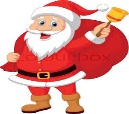 MittagReis,   Geschnetzeltes,A1,I,J,GGem. Salat, RohkostplatteGemüsesuppe BrotA1,A2,A3,A4,G,4GemüsesticksKartoffelbrei, FischstäbchenI,J,G,DRohkostplatteReis, PutenschnitzelPilzsauceA1,I,J,CGurkensalatRösti, Putenbraten,Honig-Senfsauce,ApfelrotkohlA1,I,JKnabberpauseObstplatteBelegte BroteA1,A2,A3,A4,G,4GemüsesticksJoghurtGObstplatteGebäckA1